30 апреля 1945 года. 1409-й день войныБерлинская наступательная операция. 30 апреля 61-я армия 1-го Белорусского фронта форсировала реку Хафель и к исходу дня вышла на рубеж Линдов — Валь. 1-я польская армия вела бои на фронте Валь, Занцке. 3-я ударная армия в течение дня штурмовала Рейхстаг. В 21.30 30 апреля на куполе Рейхстага было поднято Знамя Победы. 5-я ударная армия продвинулась за сутки на 850 метров. 2-я гвардейская танковая армия развивала наступление с северо-запада навстречу 8-й гвардейской армии. К исходу дня 30 апреля она подошла к парку Тиргартен. Полностью замкнуть кольцо окружения вокруг группировки противника в парке Тиргартен не удалось. Оставался узкий коридор шириной 400 метров. 8-я гвардейская армия вышла на расстояние в 800 метров от имперской канцелярии. В 23.30 30 апреля на передний край 8-й гвардейской армии прибыл парламентер подполковник Зейферд с пакетом на имя командующего советских войск. 33-я армия очищала район Вендиш-Бухгольц и Хальбе от остатков войск немецкой 9-й армии.3-я гвардейская танковая армия 1-го Украинского фронта продолжала сжимать группировку противника в районе Шенеберга и Вильменсдорфа30 апреля Гитлер покончил с собой, оставив завещание о составе нового правительства, канцлером которого назначался гросс-адмирал Дёниц30 апреля немецкая группа армий «Юг» переименована в группу армий «Австрия».Моравско-Остравская наступательная операция. 38-я армия 4-го Украинского фронта прорвала последнюю полосу обороны противника и во взаимодействии с 1-й гвардейской армией, форсировавшей реку Одра севернее города, овладела Моравской Остравой.Совинформбюро. Войска 2-го БЕЛОРУССКОГО фронта, развивая наступление, 30 апреля овладели городами ГРАЙФСВАЛЬД, ТРЕПТОВ, НОЙШТРЕЛИТЦ, ФЮРСТЕНБЕРГ, ГРАНЗЕЕ…Севернее БЕРЛИНА войска 1-го БЕЛОРУССКОГО фронта с боями заняли город ЦЕДЕНИК… В БЕРЛИНЕ войска фронта, продолжая вести уличные бои в центре города, овладели зданием германского рейхстага, на котором водрузили знамя победы…Войска 1-го УКРАИНСКОГО фронта продолжали вести уличные бои в юго-западной части БЕРЛИНА и заняли ряд кварталов в городском районе ВИЛЬМЕРСДОРФ и железнодорожную станцию ВЕСТКРОЙЦ. Юго-восточнее БЕРЛИНА наши войска уничтожали остатки окружённой группы немецких войск в лесах западнее населённого пункта ВЕНДИШ-БУХГОЛЬЦ.Войска 4-го УКРАИНСКОГО фронта 30 апреля штурмом овладели городом МОРАВ-СКА ОСТРАВА… Одновременно войска фронта овладели городом ЖИЛИНА — важным узлом дорог в полосе Западных Карпат.Восточнее города БРНО войска 2-го УКРАИНСКОГО фронта, продолжая наступление, с боями заняли крупные населённые пункты БУХЛОВИЦЕ, СТУПАВА, КОРИЧА-НЫ…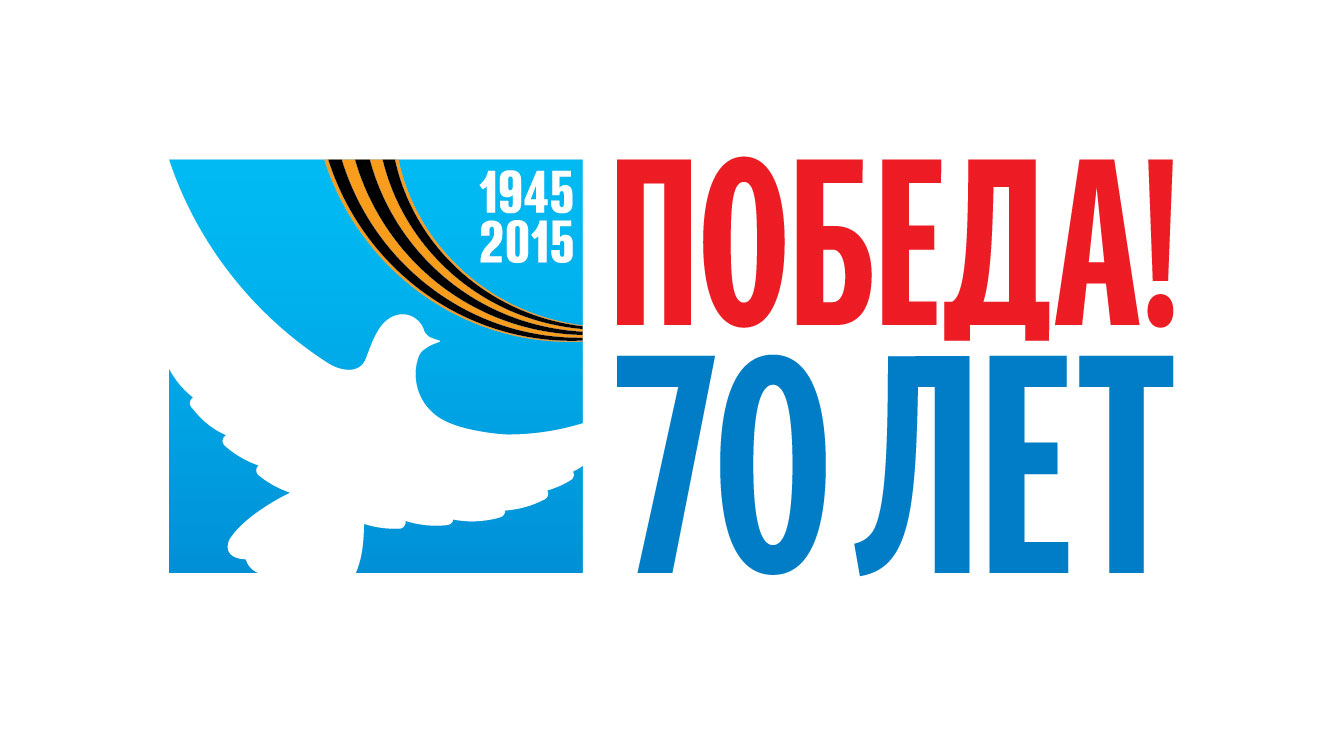 